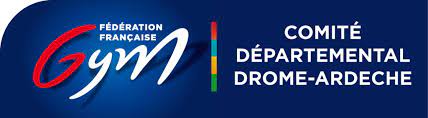                                                     PROGRAMME DEPARTEMENTAL GAFSAISON 2022/2023REGLEMENT TECHNIQUEOPTIONS PAR AGRES :Catégories d’âges7-9 ans10-13 ans10 ans et +Classement équipe 5-5-3Interdiction de participationgymnastes engagées en FEDERAL B, A, A1EngagementsENGAGYMdate limite à respecter avant le 04 janvier 2023NotationNote de départ 101 option : 112 options : 12Saut :Lune tomber dos 11Lune 12Matériel Cf. réglementation matérielle de la brochure des programmes de la saison en cours hormis pour le Saut : trampo-tremp uniquement en position haute (3ème graduation) avec interdiction de modifier la hauteur Course 10 m maximum et réception sur tapis de 20 cm, longueur 4 x 2 mSol : Sans musiqueTenue de compétitionJustaucorps avec shorty ou legging autoriséCondition de participationêtre licencié dans la discipline concernée  niveau de compétition destiné aux gymnastes débutants-loisirsModalités de compétitionEchauffement : 2 minutes par groupe de 5 gymnastes Temps maximum autorisé à la poutre et au sol : 40 secondesSol : avec ou sans musiqueJugementBarres / Poutre / Sol : 5 éléments = 2 points par élément Évaluation : - Très bien réalisé = 2 points - Bien réalisé = 1,50 point - Réalisé = 1,00 point -Chute = 0,50 point Saut : Course d'élan 10 m maximum 2 sauts identiques ou différents le meilleur est pris en compte évaluation : - Saut droit très bien réalisé = 9,00 - Saut droit bien réalisé = 8,00 - Saut droit réalisé = 7,00 - Saut droit avec chute = 6,00 - Saut groupé très bien réalisé = 10,00 - Saut groupé bien réalisé = 9,00 - Saut groupé réalisé = 8,00 - Saut groupé avec chute = 7,00Evaluateurs 12 ans minimum dans la saison compétitive Pas de diplôme de juge requis Fournis et formés par les clubs participantssautLune tomber dos (1 m pour les 7/9 ans)Lune (sauf 7/9 ans)barresPose 2 pieds simultanésBascule BI ou BSSortie échappepoutreSouplesse arrièreSouplesse avantRoueSaut écart antéro½ pivot + détournéSortie saut de mainSortie salto avantsolSaut de mainRondade flipSalto avantSalto arrièrePivotSaut écart antéro